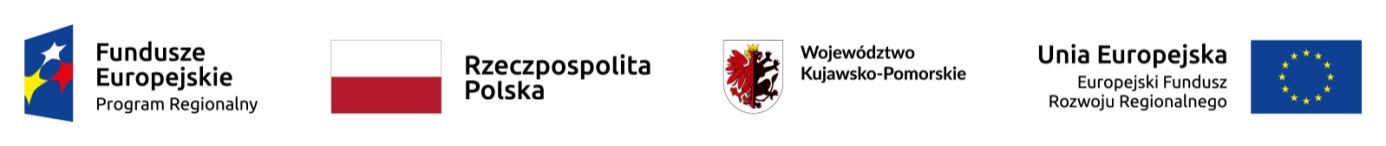 Bydgoszcz, dnia 28.08.2021r.BORPA-1/D/2021wg rozdzielnika Oznaczenie i numer postępowania: „Dostawa zestawów komputerów stacjonarnych na potrzeby realizacji projektu pn.: Reaktywacja świetlicy  opiekuńczo - wychowawczej "Marzenia” – BORPA -1/D/2021 INFORMACJA O WYBORZE OFERT NAJKORZYSTNIEJSZYCH Na podstawie art. 253 ustawy z dnia 11 września 2019r. Prawo zamówień publicznych (dalej uPzp - tekst jedn. Dz. U. z 2021r. poz. 1129) informuję, że po dokonaniu badania i oceny ofert złożonych w przedmiotowym postępowaniu, wybrano jako najkorzystniejszą ofertę nr 7. KOMPUTER 3000 Sp. z o.o.ul. Moniuszki 12,21-500 Biała PodlaskaPoniżej przedstawiam punktację przyznaną ofertom w świetle obowiązujących w postępowaniu kryteriów oceny ofert:Sekretarz komisji przetargowej   NrOfertyNazwa (firma)i adres wykonawcyCena (brutto)Liczbapkt. w kryterium „Cena” (60%)Liczba pkt. w kryterium „Termin dostawy” (40%)Łącznaliczba pkt.1234561NTT Technology Sp. z o.o. Zakręt, ul Trakt Brzeski 89 05-077 Warszawa -Wesoła51.128,6456,244096,242CEZAR Cezary Machnio i Piotr Gębka Sp. z o.o.ul. Wolność 8 lok.4 , 26-600 Radom  55.409,0451,894091,893IMMITIS Sp. z o.o.Dworcowa 83, 85-009 Bydgoszcz53.874,0053,374093,374MPC Paweł Oleksiewiczul. Noskowskiego 1, 99-300 Kutno 50.124,9657,364097,365BIUINF Sp. z o.o. Sp. K.ul. Kaszubska 17D, 85-048 Bydgoszcz65.253,9644,064084,066Web-Profit Maciej Kuźlikul. Spokojna 1841-940 Piekary Śląskie59.025,2448,714088,717KOMPUTER 3000 Sp. z o.o.ul. Moniuszki 1221-500 Biała Podlaska 47.925,726040100